EPAY	 Is the outfall discharging to freshwater or marine water?Is the outfall discharging to freshwater or marine water?Yes   Yes   Yes   Yes   : Outfall Number: Is the outfall discharging to freshwater or marine water?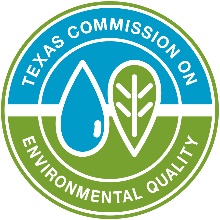 